Конспект образовательной деятельности по ознакомлению с окружающим и развитию речи в младшей группена тему: «Наш город»                   Выполнила педагог МДОУ «Д/с №125 к.в.» первой категории Овчинникова Т.И.Программное содержание: Расширить представления детей о своём городе. Учить поддерживать беседу с воспитателем, знать название города. Учить детей связно отвечать на вопросы воспитателя.Закрепить знания детей о транспорте, навыки культурного поведения. Активизировать детей по ходу беседы. Расширять словарный запас детей.Воспитывать любовь к своему городу.Предварительная работа: рассматривание картин и иллюстраций с изображением родного города.Словарная работа: город, Магнитогорск, магнитогорцы, транспорт, вежливые, волшебные слова.Материал: «задания в конвертах, цветы из картона, иллюстрации города, его достопримечательностей, транспорта, леса, реки Урал, медали на каждого ребёнка «Я – магнитогорец», красивая коробка, аудиозапись «Голоса птиц».Ход деятельности:Дети сидят полукругом. 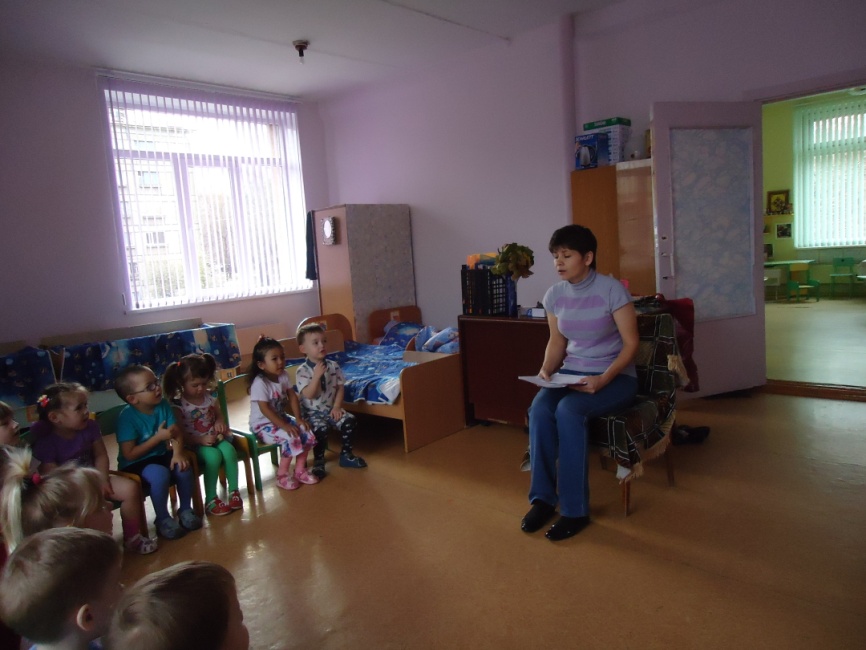 Воспитатель здоровается с ними.- Ребята, вы любите путешествовать? Куда вы ездили?Ответы детей.- А хотите прямо сейчас отправиться вместе со мной в путешествие по нашему городу?Воспитатель открывает конверт.- Посмотрите, какой город на этих на фотографиях?Магнитогорск.- А как называются люди, которые в нём живут?Магнитогорцы.- Амина, скажи, в каком городе ты живёшь?Я живу в городе Магнитогорске.- А, ты, Милана, в каком городе живёшь?Я тоже живу в городе Магнитогорске.- Мы все живём в городе …Магнитогорске.- Все мы – магнитогорцы. Повторим все вместе: «Мы – магнитогорцы!», потому что мы живём в городе Магнитогорске.Воспитатель приглашает детей к первому столу. Подходите все к столу.На нём лежат фото: автобус, трамвай, такси, легковая и грузовая машины, газель, скорая помощь, ракета, подводная лодка, троллейбус. 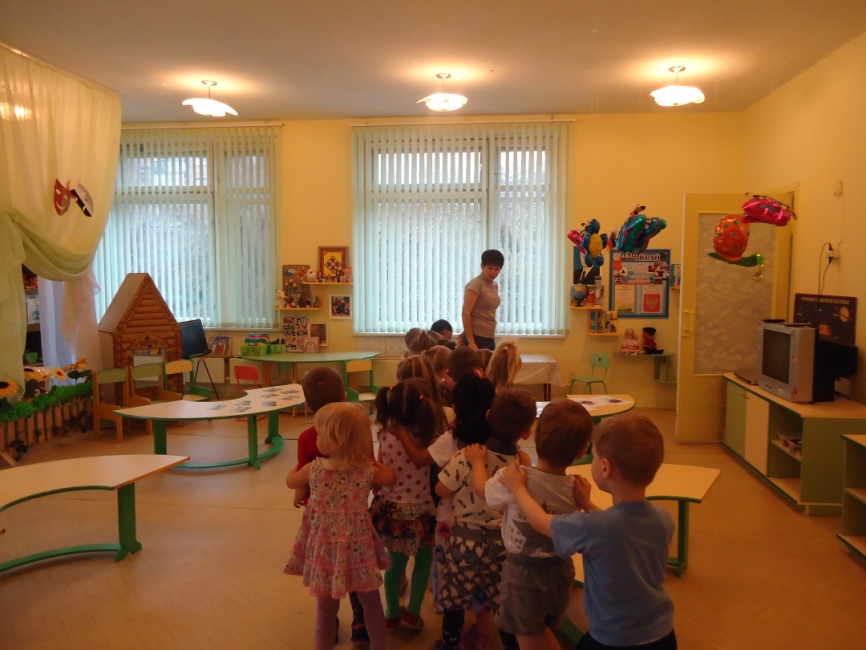 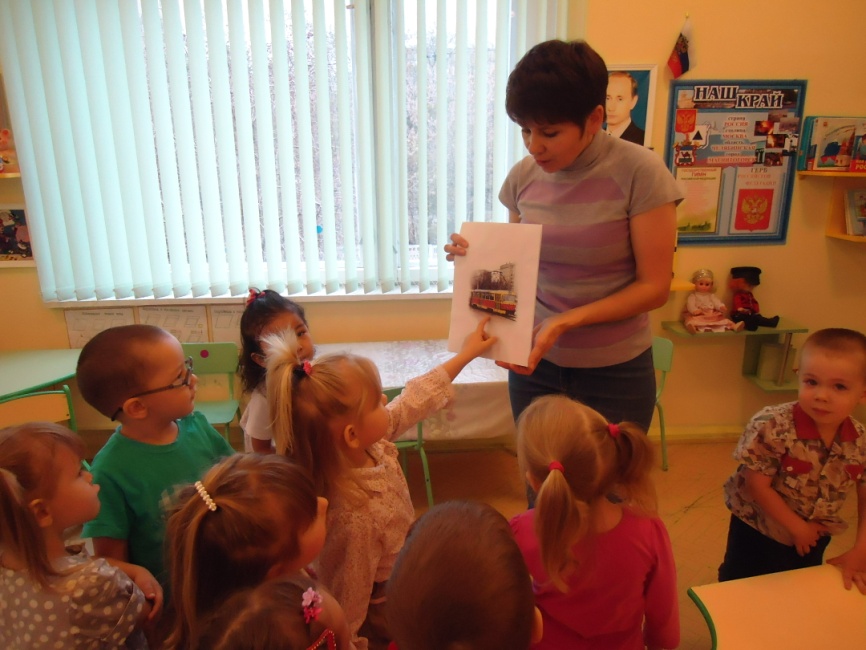 Конверт с заданием.- Наш город Магнитогорск очень большой. У нас много детских садов, школ, магазинов, есть фабрики, заводы, разные фирмы, где работают ваши родители. За целый день пешком не обойдёшь. А какой транспорт ходит в нашем городе?Дети перечисляют названия транспорта.- Правильно, всё это транспорт, с помощью которого мы путешествуем по нашему городу, и даже в другие города. Повторите: транспорт.- Дима, повтори: транспорт.- Данил и ты повтори: транспорт.- А теперь все вместе: транспорт.Воспитатель открывает конверт.- Ребята, посмотрите внимательно на фотографии, и ответьте на вопрос: какой транспорт не ходит по нашим улицам и дорогам.Ответы детей.- Ульяна, скажи мне, какой транспорт есть в нашем городе.- Сафия, куда ты ездила с мамой на автобусе?- Дима, а ты любишь ездить на трамвае или ходить пешком? Почему?- Молодцы, ребята, вы правильно ответили на мои вопросы. Воспитатель приглашает детей ко второму столу. Пойдём дальше, подходите к столу.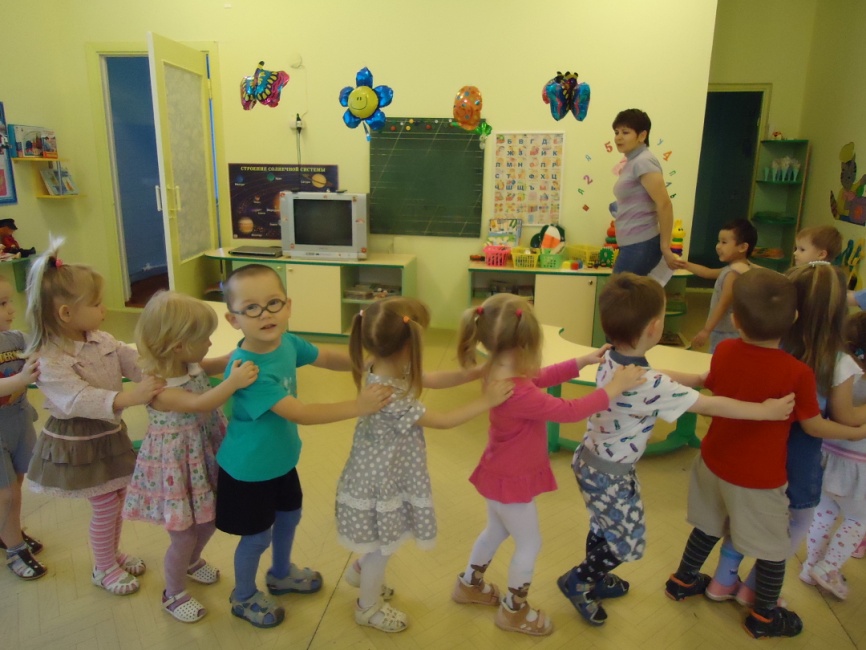 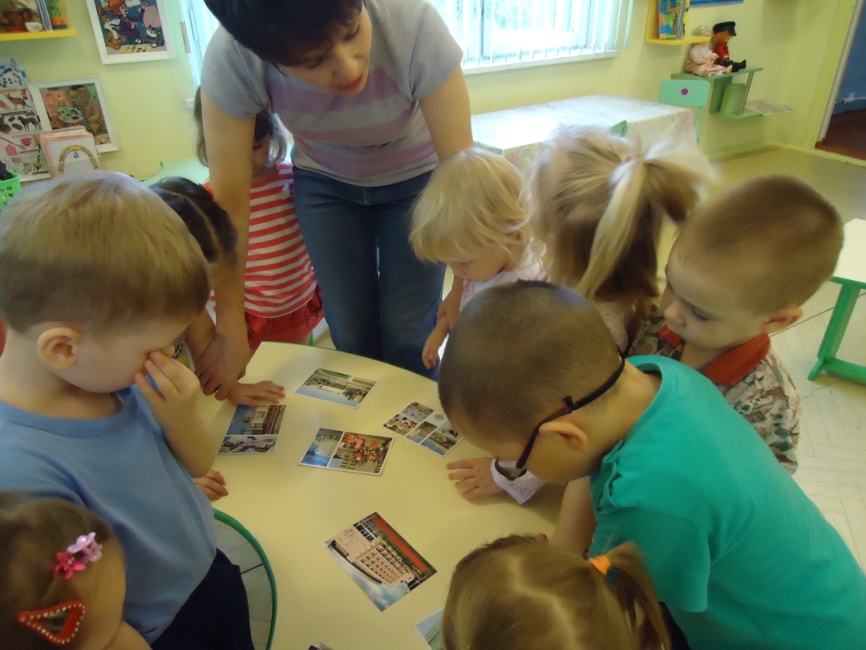 На нём фотографии мест отдыха, конверт с заданием.- Ребята, а в выходные дни, куда вы любите ходить отдыхать у нас в городе?В парк, цирк, кино, бассейн, театр, на аттракционы, в лес, на речку и т.д.- Марк, а ты в воскресенье, где отдыхал?- Имиль, а вы с мамой куда ходили?- Аня, а ты, куда любишь ходить отдыхать, гулять? Почему?- Молодцы, ребята, вы правильно ответили на мои вопросы. Воспитатель приглашает детей к третьему столу. Пойдём дальше, подходите к столу.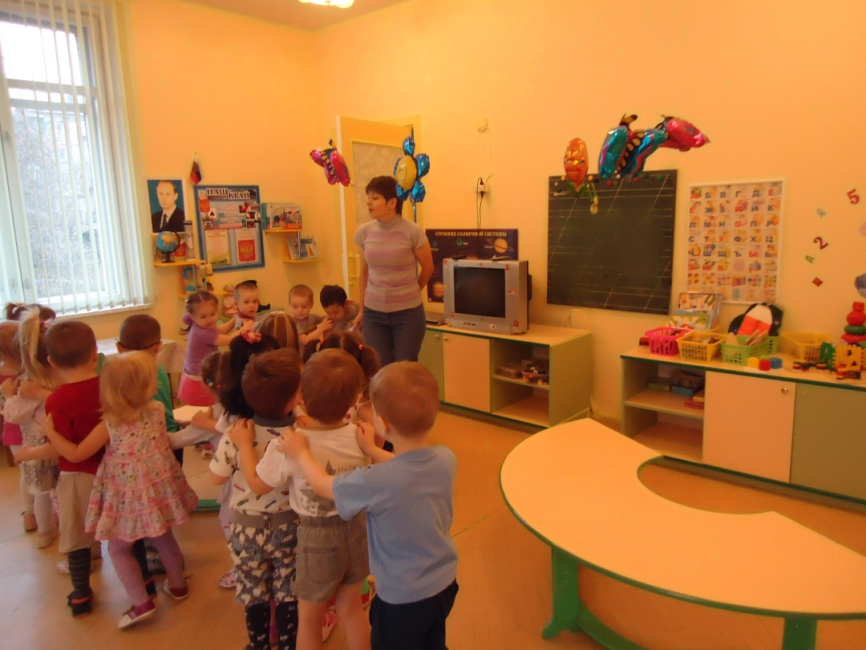 Воспитатель открывает конверт с  загадками и читает детям.Слушайте внимательно.На олене, на конеХорошо кататься мне!Не по тундре, не по лугу –Еду я по чуду-кругу.Я скачу, я лечу,Я в восторге хохочу!   КАРУСЕЛЬБегу я, как по лесенке,По камушкам звеня.Издалека по песенкеУзнаете меня.                РЕЧКАМы по ковру идём с тобой,Его никто не ткал.Он разостлался сам собой,Лежит у речки голубой и жёлт, и синь, и ал!         ЛУГ, ПОЛЯНКАКлоун доволенИ счастлив вполне:Клоун сейчас побывал  на Луне.Он бы оттудаПривез вам привет,Но жителей там,К сожалению, нет.        ЦИРКБогатырь стоит богат,Угощает всех ребят.Ваню - земляникой,Таню - костяникой,Машеньку - орешком,Петю - сыроежкой,Катеньку - малинкой,Васю - хворостинкой.      ЛЕС- Молодцы, ребята. И здесь мы справились.Воспитатель приглашает детей на «полянку» на коврике. На ковре разложены цветы из картона. Воспитатель включает музыку «голоса птиц».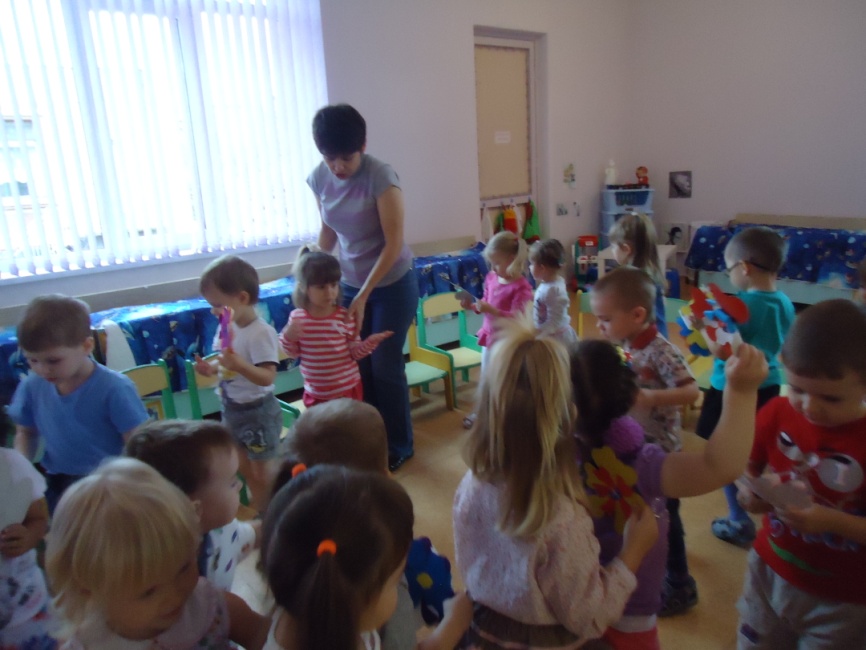 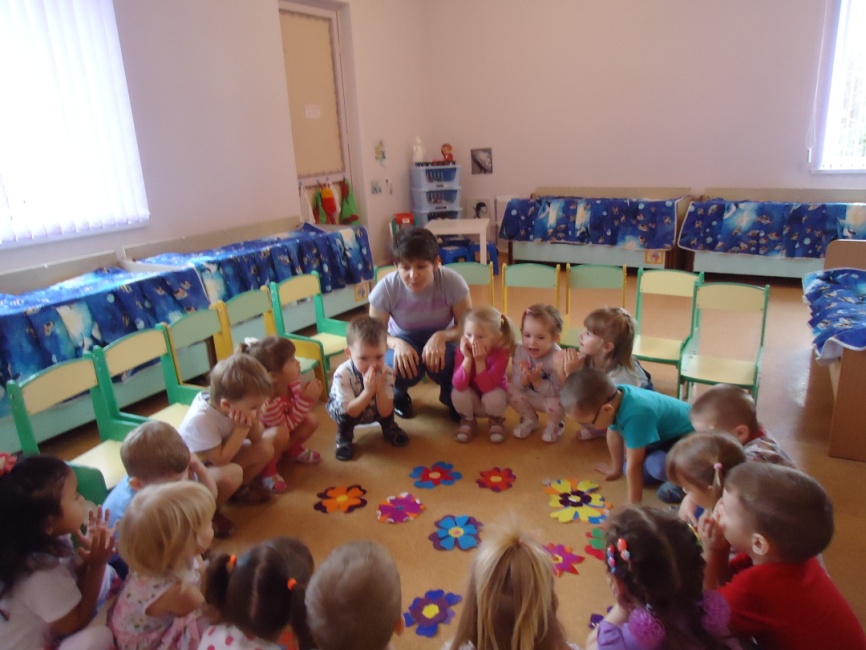 - Ребята, давайте встанем в круг и превратимся в букет цветов. А цветы – это вы. Красивый у нас получился букет?- Вдохните аромат. Почувствовали, как вкусно пахнет? Вдруг подул ветер. Ш-Ш-Ш, Ш-Ш-Ш. Цветы наклонились в одну сторону, потом в другую. Ветер стал ещё сильнее дуть, цветы закружились. У-У-У, У-У-У. И опять ветер стал тихим, зашумел. Ш-Ш-Ш, Ш-Ш-Ш. Увидели красивые цветы разные насекомые, сначала прилетели комарики, запищали. З-З-З, З-З-З. Послушайте, как пищит наш комарик Владик. А потом прилетели жуки, и зажужжали Ж-Ж-Ж, Ж-Ж-Ж. Послушайте, как жужжит наш жучок Данил. А потом прилетели бабочки. Они тихо посидели на цветах и улетели.И нам с вами пора лететь домой, ведь у нас ещё осталась последнее задание. Полетим тихо-тихо, и сядем на стульчики.Воспитатель подходит к четвёртому столу. На нём тарелочка с фишками, конвертом. Воспитатель открывает конверт.Назовите мне вежливые, добрые слова. За каждое волшебное слово вы можете брать по одной фишке из тарелочки.  Желаю удачи.Ребёнок, назвавший слово подходит за фишкой к воспитателю, затем садится на место.Здравствуйте; до свидания; пожалуйста; спасибо; приятного аппетита; извините; простите; доброе утро; добрый день; добрый вечер, спокойной ночи, благодарю.- Молодцы! А теперь давайте посмотрим кто сколько набрал фишек. Подходи ко мне Амина. У тебя 3 фишки, молодец, садись на место. Иди ко мне Данил…Молодцы, много слов знаете, вот какие мы с вами вежливые и добрые магнитогорцы. - Давайте вспомним, как называется наш город? Аделина скажи: наш город называется Магнитогорск.А мы с вами кто, если мы живём в Магнитогорске?Воспитатель достаёт коробку, открывает.- Ребята, да тут же медали для вас. На них написано: Я – магнитогорец.  (Воспитатель вручает каждому ребёнку медаль.)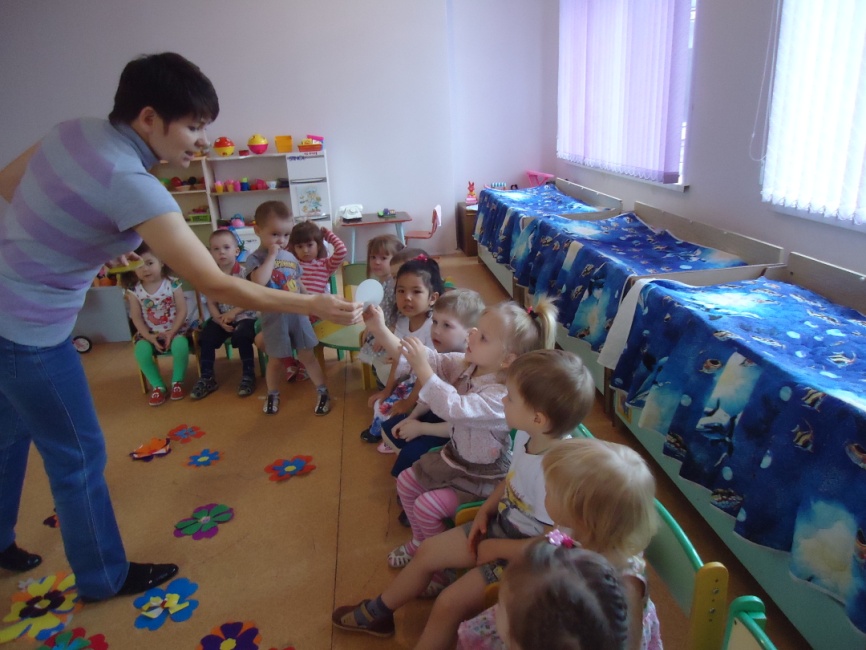 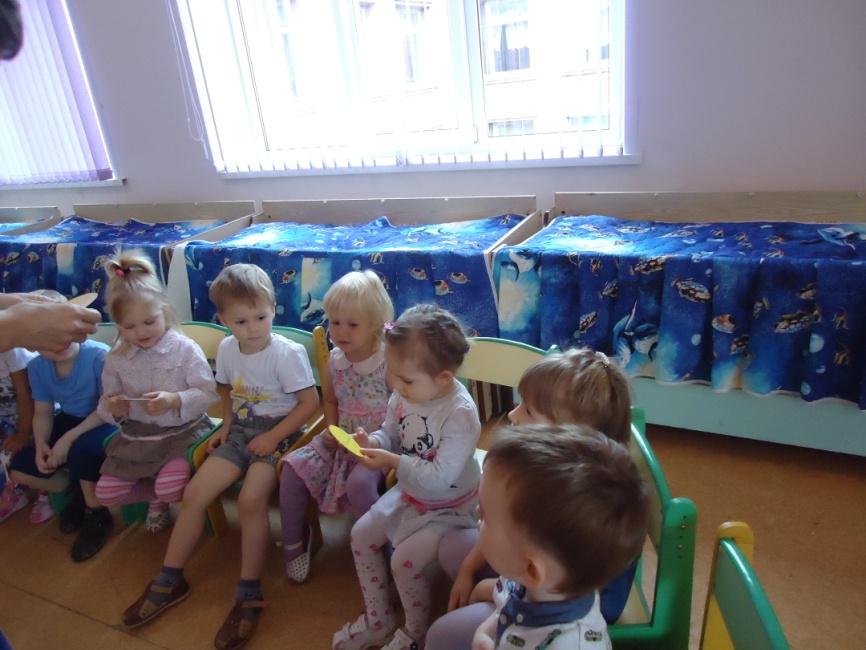 